MAT 7. RAZRED (ponedeljek, 25. 5. 2020)Rešitve nalog: SDZ (4. del), str. 36/ 1                                               str. 37/ 2 (a, b)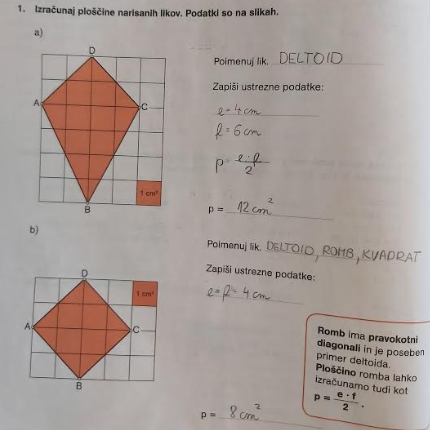 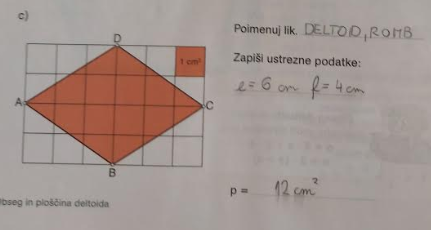 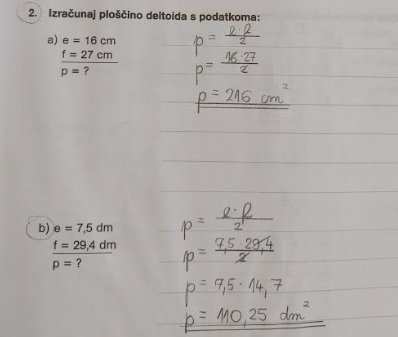 UTRJEVANJE UČNE SNOVI: OBSEG IN PLOŠČINA DELTOIDAUčenci, spoznali ste, kako izračunamo obseg in ploščino deltoida. Ob različnih nalogah iz obsega in ploščine boste vaše znanje utrdili.Reši naslednje naloge v SDZ (5. del), str. 37/ 2 (c, č)                                                             str. 38/ 4